
Sergeant Goodding and 
Marine Captain Contreras 
Memorial Scholarships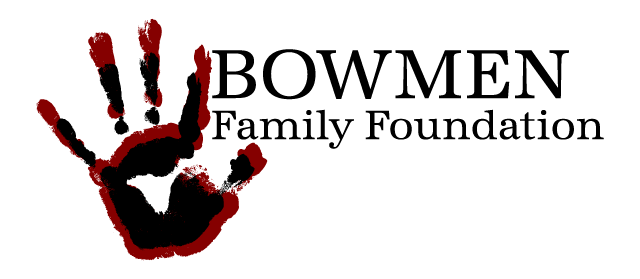 About Us:The Bowmen Family Foundation was created to honor our fallen Bowmen heroes, Marine Captain Aaron Contreras and Seaside Police Sergeant Jason Goodding.  We aim to inspire, lead, educate and help the children of the extended Bowmen family learn to become future leaders.  We want them to dream big and our goal is to provide the tools and assistance to allow them, with their families, to succeed.About Sergeant Goodding and Marine Captain Contreras:Sgt. Jason Goodding was a 1994 and Marine Captain Aaron Contreras a 1990 graduate of Sherwood High School.  Jason was killed in the line of duty as a member of the Seaside Police Department, while serving an arrest warrant in February, 2016.  Aaron was a Marine Captain assigned to Marine Light Attack Helicopter Squadron 169, Marine Air Group 39, 3d Marine Air Wing, Camp Pendleton, California. He was killed in a helicopter crash in southern Iraq in 2003.  Both men were leaders in school and honed those skills through athletics, school leadership, and community volunteer activities sharing those skills after graduation back into the communities they lived in.The Basics:Two individual scholarships in the amount of $2000.00 for permanent residents of Sherwood, Oregon, with financial need, who display academic achievement, a commitment to serving others, a strong work ethic and leadership qualities that both men had always shown.  Criteria to Apply for the ScholarshipQualifications:Applicants Must Be: Graduates from Sherwood High School, who attended at least three years at Sherwood.Pursuing a post high school education at an accredited college or university, community college or trade school.Applicants should demonstrate academic achievement:Have a GPA of 3.0 or higher on a 4.0 scaleApplication RequirementsApplicants will be notified of decisions at the Sherwood High School Honors dessert in June. Scholarship recipients will be selected based upon leadership, community involvement, the content of your essay, and financial need.  To submit your application, you will need to create a single PDF file and email the file to the Foundation at bowmenfamily@gmail.com, no hard copy applications will be accepted this year.  Consideration will only be given to those that follow the submission requests and provide packets that are complete both in the items required an in the formatting requested.Application Components:✓ Current transcript (through this past semester) detailing your classes and current GPA. ✓ Completion of the attached application form. ✓ Two letters of recommendation from teachers, administrators, counselors, employers, church leaders or others  ✓ A double spaced typed essay not to be more than 2 pages in length addressing the following prompt: The Bowmen Family Foundation aims to inspire, lead, educate, and help the children of the extended Bowmen Family to learn and become future leaders. Describe how volunteer, community service, or extra-curricular activities have shaped who you are today and what they have taught you. Describe your future educational plans and career goals and how they align with our mission. Please also include how this financial scholarship will assist you in pursuing your education.     We want you to dream big and our goal is to provide tools and assistance to allow you to succeed.  Good Luck.PO Box 1193 Sherwood, Oregon 97140 
Phone: (503) 320-2927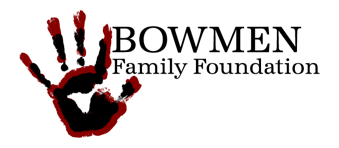 Sergeant Goodding and Marine Captain Contreras 
Memorial Scholarship ApplicationPERSONAL INFORMATIONNAME _________________________________________ 			D.O.B. _________________ADDRESS __________________________________________________   PHONE (___)______________________________________________________	E-MAIL ____________________________________FAMILY INFORMATION:FATHER ___________________________________ OCCUPATION ______________ADDRESS _____________________________________________________________MOTHER __________________________________ OCCUPATION ______________ADDRESS _____________________________________________________________WHAT IS YOUR INTENDED AREA OF STUDY/MAJOR? _____________________________EXTRACURRICULAR ACTIVITIES (You may attach a separate typed resume with the same information)SCHOOL____________________________________________________________________COMMUNITY____________________________________________________________________EMPLOYMENT____________________________________________________________________CHURCH / OTHER____________________________________________________________________ACKNOWLEDGEMENTI, ____________________________________________________, hereby acknowledge that all of the information submitted on this application is true and correct and that all writing and the submitted essay is my own personal work.  I understand that if I am awarded the scholarship and then decide not to attend college, that I will forfeit the scholarship. I will notify the Bowmen Family Foundation immediately so that the scholarship committee can notify the next recipient in line. DATE __________________ SIGNATURE ________________________________________________________PO Box 1193 Sherwood, Oregon 97140 
Phone: (503) 320-2927